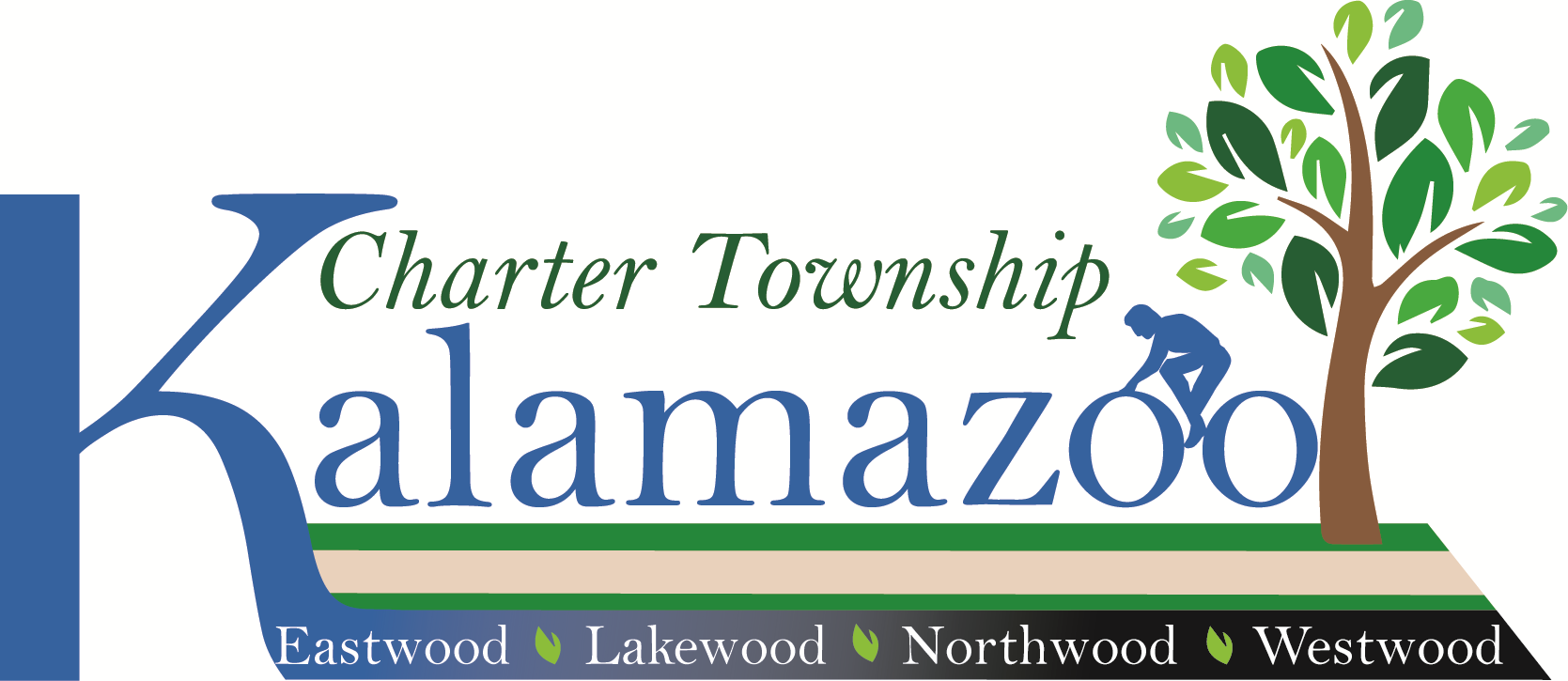 1720 Riverview DriveKalamazoo, Michigan 49004Tele: (269) 381-8080			Fax: (269) 381-3550www.ktwp.orgBOARD OF TRUSTEES WORK GROUP MEETINGJune 13, 2022, 5:30 PMThe Board of Trustees of the Charter Township of Kalamazoo will meet in a “Work Group Meeting” to be held at 5:30 p.m., on Monday, June 13, 2022, at the Kalamazoo Township Hall for the purpose of discussing the below-listed items and any other business that may legally come before the Board of Trustees of the Charter Township of Kalamazoo.Join Zoom Meeting 
https://us02web.zoom.us/j/89340408650?pwd=QWNtYTcveEpKeTFDRWJCcEp5M3dMQT09Meeting ID: 893 4040 8650                  8650 Passcode: 060236 
Dial by your location 
        +1 312 626 6799 US (Chicago) 
Meeting ID: 893 4040 8650 
Passcode: 060236 
Find your local number: https://us02web.zoom.us/u/kBYfW98JAAmendment to the Policy Manual Discussion Firearms & Weapons Ordinance in Kalamazoo TownshipDiscussion regarding items on the Regular AgendaPublic commentPosted June 10, 2022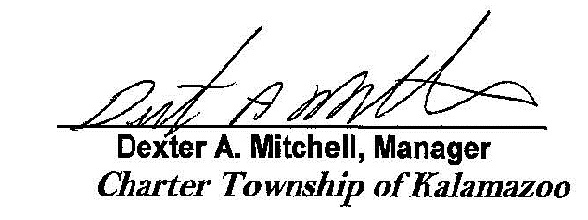 